Comparative Study on Newcastle Disease and Infectious Bursal Disease in Chicken Submitted to Upazilla Livestock Office, Bogra Sadar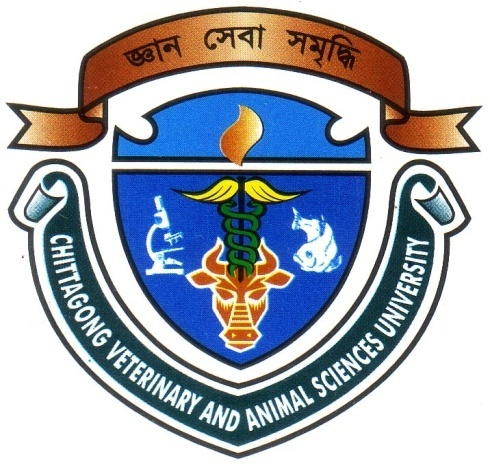 A CLINICAL REPORT SUBMITTED		        BY        Report presented in partial fulfillment for the degree of Doctor of Veterinary Medicine (DVM).Chittagong Veterinary and Animal Sciences UniversityKhulshi, Chittagong-4225 January 2015Comparative Study on Newcastle Disease and Infectious Bursal Disease in Chicken Submitted to Upazilla Livestock Office,Bogra SadarA CLINICAL REPORT SUBMITTEDBYApproved as to style and content byCONTENTSLIST OF TABLESLIST OF FIGURESACKNOWLEDGEMENTThe author tales the privilege to acknowledge to the almighty Allah, who has given the opportunity to accomplish the report. The author expresses his deepest sense of gratitude, respect and immense indebtness to his honorable teacher and internship supervisor, Professor  Dr. Paritosh Kumar Biswas, Department of Microbiology and Veterinary Public Health, Chittagong Veterinary and Animal Sciences University for his scholastic guidance, sympathetic supervision, valuable advice, continuous inspiration, radical investigation and constructive criticism in all phases of study.The author expresses his immense indebtness and thanks to DR. Md. Zohorul Islam, Assistant Professor, Department of Microbiology and Veterinary Public Health, CVASU for providing regular guidance and inspiration for conducting my study.The author highly expresses his sincere gratitude and greatfulness to Dr. Bibek Chandra Sutradhar, Director, External affairs.Finally the author expresses his good wishes and warmest sense of gratitude to all his wishes friend and familiesThe AuthorJanuary 2015iABSTRACTThe study was conducted on 123 chickens submitted to Upazila Veterinary Hospital, Bogra sadar for the detection of Newcastle disease (ND) and infectious bursal disease (IBD) during the period of 9th February to 8th April 2014. On the basis of history and postmortem examination findings, the prevalence of  ND and IBD was 8.13% and 23.58%, respectively. The morbidity was 6.19% and 3.69% in ND and IBD, respectively. The mortality of  ND and IBD was 4.00% and 2.009%, respectively. The main pathological lesions observed in this study were pin pointed hemorrhage in proventricular gland, thickness of proventriculus wall, hemorrhage in duodenun incase of ND and hemorrhages on thigh and brest muscles; inflamed, edematous, hyperemic and haemorrhagic bursa of fabricious in IBD. The study also showed that the chickens of more than 30 days old and chickens within 15-30 days old were highly susceptible to ND (27%) and IBD (44%), respectively.iiCHAPTER                CONTENTSPAGE NOACKNOWLEDGEMENTiABSTRACTiiINTRODUCTION1-3REVIEW OF LITERATURE4-11MATERIALS &  METHODS12-16RESULTS & DISCUSSIONS17-23CONCLUSION24-24REFERENCES25-32APPENDIX33TABLENO.TOPICSPAGE NO.Table 1Listed clinical sings and post mortem examinations findings based on which ND and IBD and other diseases were diagnosed in the study14-16Table 2Prevalance estimates of ND by type of birds, age, flock size and ND-vaccination in the investigated chickens17Table 3Prevalance estimates of IBD in chickens by type of birds, age, flock size and IBD-vaccination in the investigated chickens18Table 4Comparison of morbidity and mortality in case of ND and IBD, on the basis of farms where the birds were from19FIGURE NO.TOPICSPAGE NO.Fig 1aHemorrhage in proventricular gland20Fig 1bThickening of proventricular wall20Fig 1cHemorrhage in cecal tonsil20Fig 1dButton like ulcer in intestine.20Fig 2aGelatinous fluid around the bursa21Fig 2bCaseous mass inside the bursa21Fig 2cClotted blood inside the bursa21Fig 2dClotted blood inside the bursa21Fig 2eHaemorrhage in thigh muscle21Fig 2fHemorrhage on breast muscle21